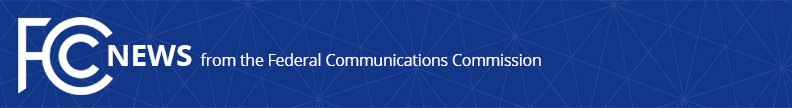 Media Contact: Thomas Bennett(301) 725-5047  thomas.bennett@fcc.govOIG Hotline: 1-888-863-2244 or 202-418-0473hotline@fcc.govFor Immediate ReleaseFCC OFFICE OF INSPECTOR GENERAL ANNOUNCES NEW SOCIAL MEDIA ACCOUNTS  -- WASHINGTON, October 19, 2021—The Federal Communications Commission, Office of Inspector General is pleased to announce the creation of FCC OIG social media accounts intended to aid in our mission of detecting and preventing fraud, waste, and abuse, and promoting economy, efficiency and effectiveness in the operations of the FCC. The FCC OIG is a small office with fewer than 50 full-time employees that nonetheless is responsible for the oversight of FCC operations and billions of dollars in funds administered through various FCC programs. Recent Covid-19 relief-related legislation appropriated additional billions of dollars in funding to the FCC and with the expectation that some of these emergency appropriations may become permanent, our need for assistance from the public to help us ensure this money is appropriately disbursed, is at an all-time high.  We hope to increase the visibility of our office through our social media accounts, with the expectation that individuals or entities with helpful information will come forward to assist us in furthering our mission.   Our social media accounts can be found at the following addresses:https://twitter.com/FccOig https://www.linkedin.com/company/federal-communications-commission-fcc-office-of-inspector-general-oig/https://www.facebook.com/FCCOIG If you suspect fraud, waste, or abuse in any FCC programs please contact us:OIG HotlineE-mail: hotline@fcc.govPhone: 1 (888) 863-2244 or (202) 418-0473###